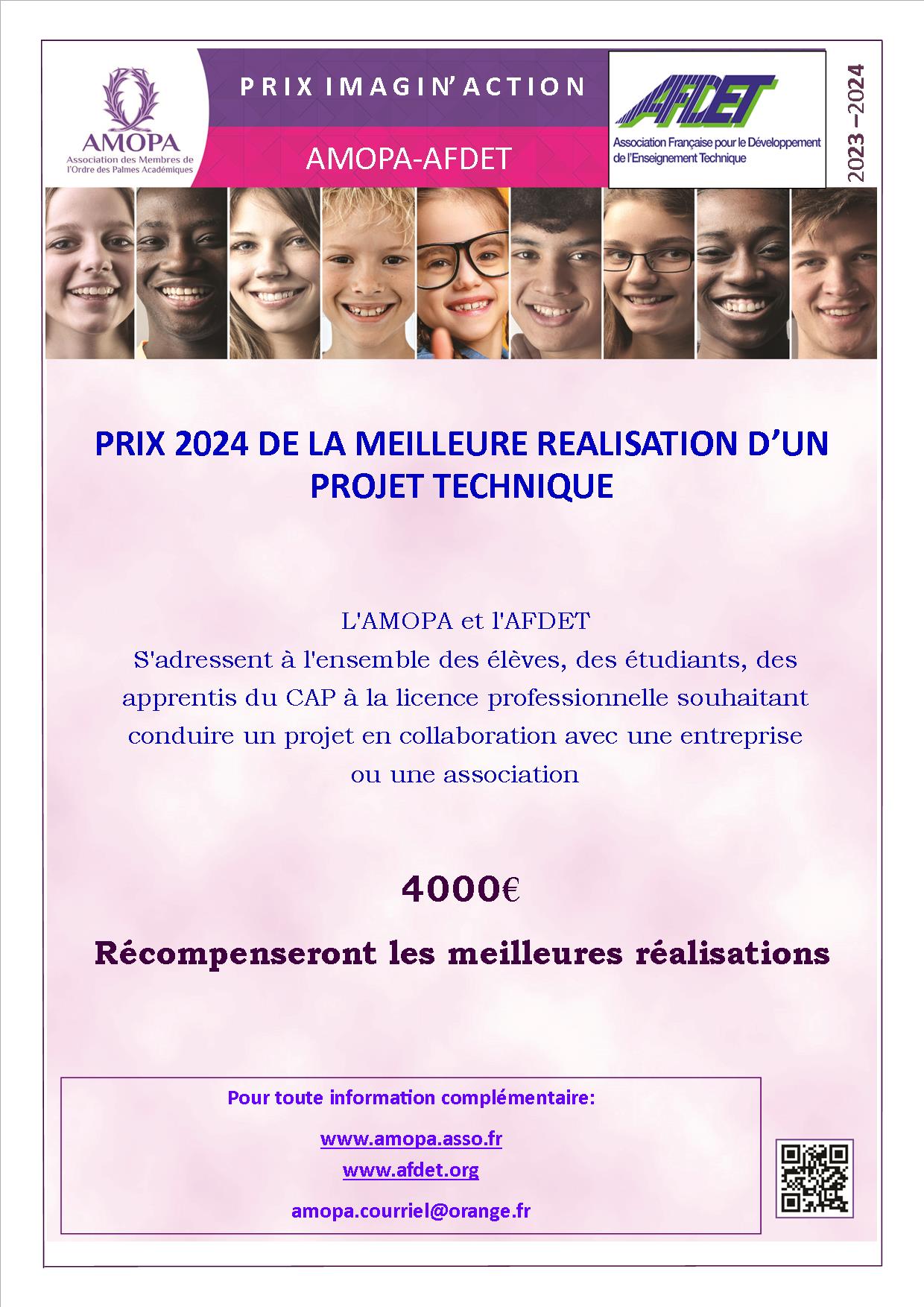 IMAGIN’ACTIONPRIX 2024 DE LA MEILLEURE REALISATION D’UN PROJET TECHNIQUEOuvert à tous les élèves de CAP, Baccalauréat professionnel, BTS, DUT, Licence professionnelle, préparant un diplôme professionnel en formation initiale scolaire ou apprentissage, dans un établissement public ou privé sous contrat.FORMULAIRE DE CANDIDATUREà faire parvenir au plus tard le 15 janvier 2024 au Président de la section départementale de l’AMOPASection départementale : ………………………………………INITIATEUR DU PROJETNom du responsable : 	 Prénom : 	Fonction ou qualité : 	Adresse : 	Code postal :                                       Ville : 	Tél : 	 Courriel : 	Établissement de formation : 	Adresse : 	Code postal :                                                      Ville : 	Tél : 	 Niveau d’études des participants: 	PROJET ATTENDUTITRE DU PROJET : 	BESOIN EXPRIMÉ PARNom (de l’entreprise, de l’association, de l’établissement de formation …) :Adresse : 	Code postal :                                            Ville : 	Responsable du projet ou contact : 	Tél : 	 Courriel : 	EXPRESSION DU BESOINPRESENTATION DU SYSTÈME TECHNIQUEORGANISATION DU PROJET (Préciser si le projet est réalisé par une classe ou plusieurs classes de niveaux différents, le nombre d’élèves concernés, la décomposition éventuelle en sous projets avec indication des équipes d’élèves intervenant, la répartition des tâches de conception et réalisation, le calendrier d’exécution,l’intervention éventuelle d’une partie de fabrication par l’entreprise…)CAHIER DES CHARGESPRECISIONS JUGÉES UTILES POUR QUE LES PROBLÈMES À RÉSOUDRE SOIENT LE PLUS CLAIREMENT POSÉSLe dossier définitif sera envoyé exclusivement par la section départementale de l’AMOPA au plus tard le :Lundi 10 juin 2024Concours Imagin’Action – 30 avenue Félix Faure 75015 ParisCe dossier comprendra en particulier :- le dossier de candidature,- le dossier technique,- les étapes de réalisation,- les activités spécifiques des différents acteurs et leur contribution au projet,- tout document jugé utile à la compréhension du projet.Le dossier peut être accompagné de tout support numérique jugé utile.